JOBS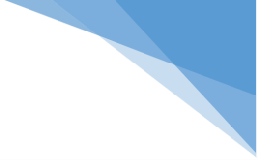 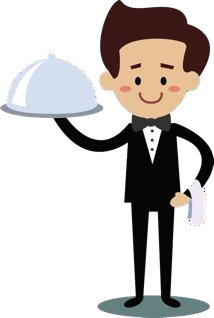 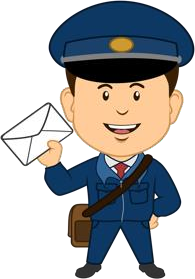 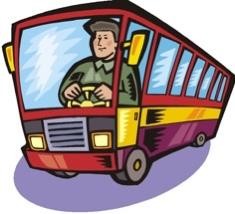 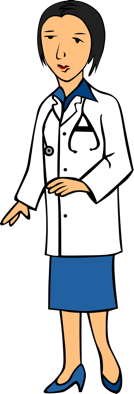 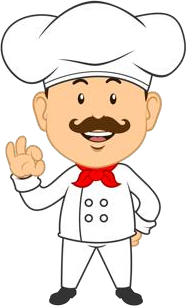 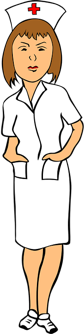 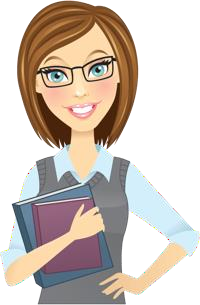 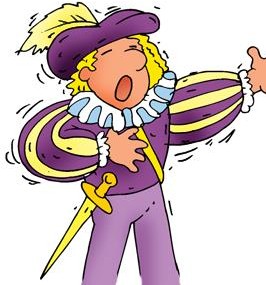 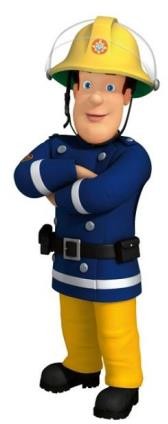 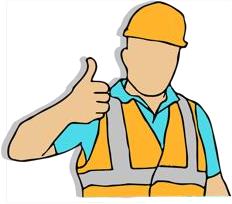 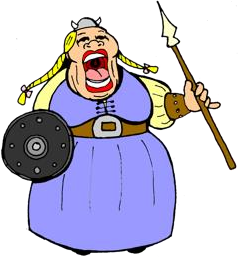 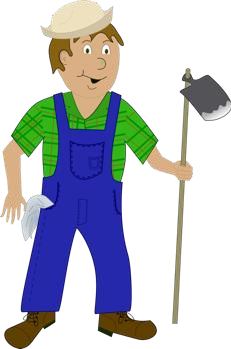 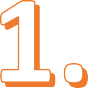 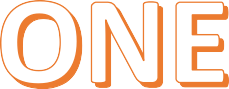 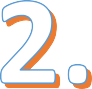 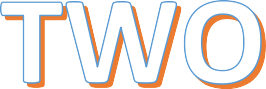 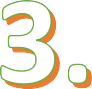 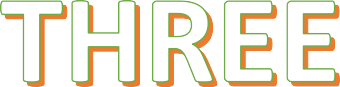 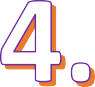 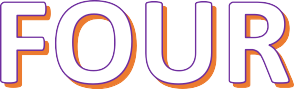 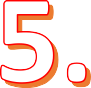 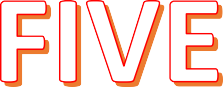 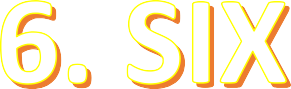 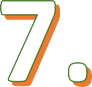 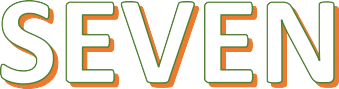 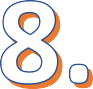 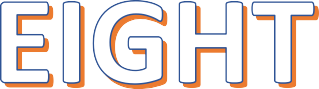 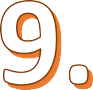 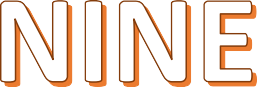 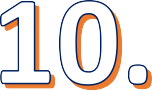 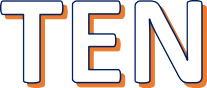 Fill in the missing words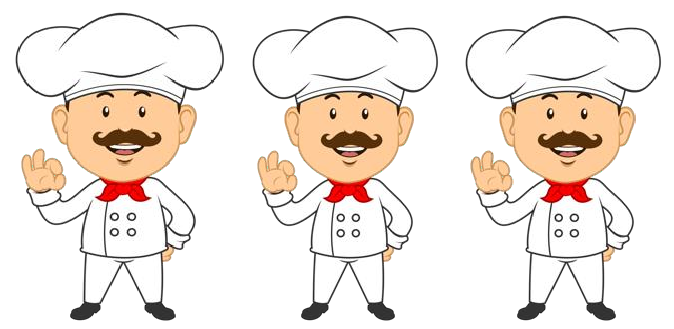 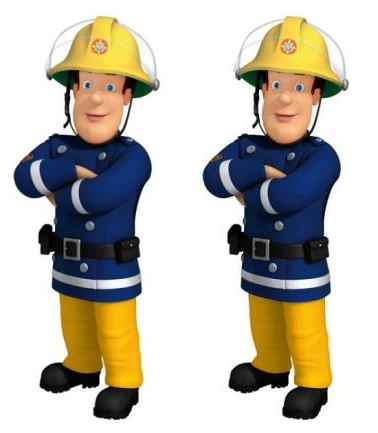 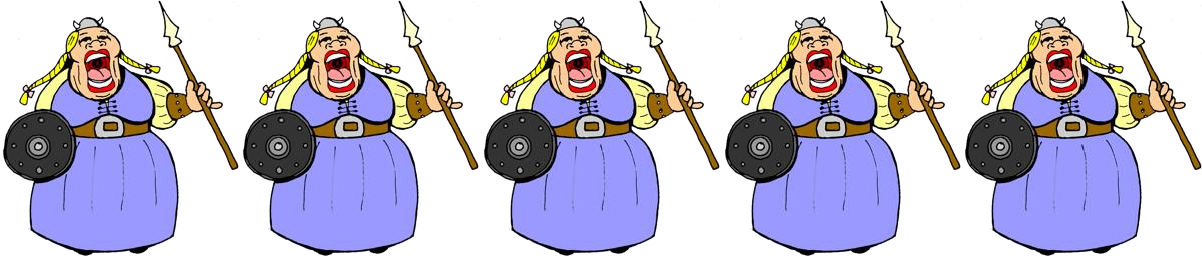 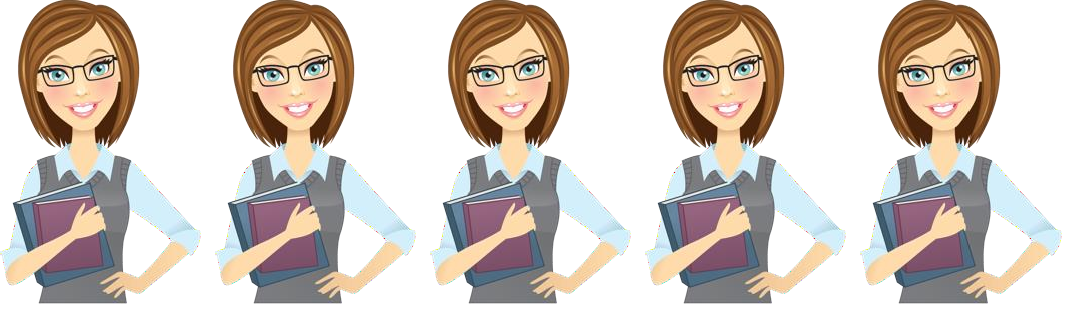 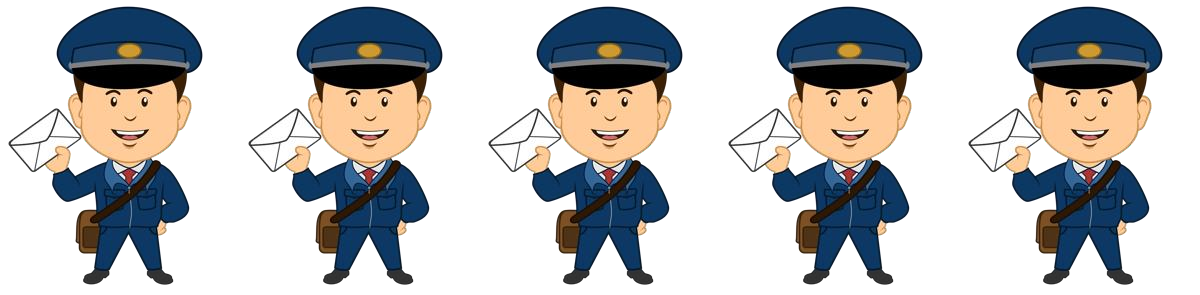 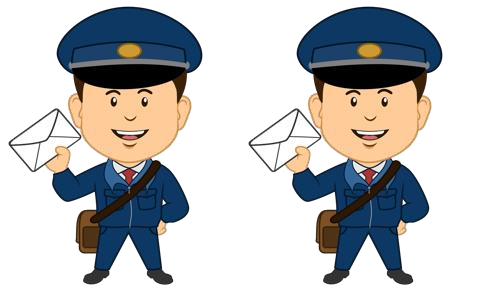 TOPIC: JOBSSUBTOPICS: NUMBERS – PLURELSLEVEL: A1Name:	Surname:	Nber:	Grade/Class:  	Name:	Surname:	Nber:	Grade/Class:  	Name:	Surname:	Nber:	Grade/Class:  	